ZONTA YELLOW ROSE PINS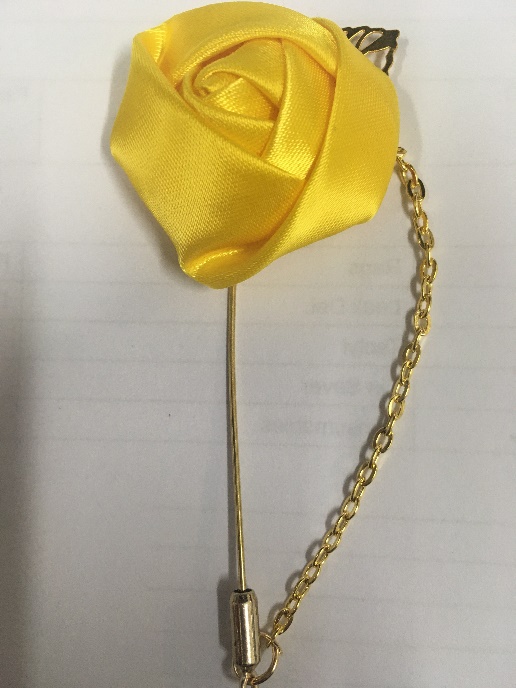 For direct credit payments:       Account Name: Zonta Club of Mackay Inc                    Bank:  Bendigo Bank             BSB: 633108         Acc Number:      150357358      Reference: ROSEPIN Your Club Name / Individual NameZONTA CLUB OF(Please omit if not being invoiced to your Zonta Club.) DATECONTACT NAMETELEPHONEEMAILEMAILDELIVERY ADDRESSDELIVERY ADDRESSQuantityDescriptionAmount DueZonta Yellow Rose Pins @ $5 each$Postage$        8.95TOTAL$